  МУНИЦИПАЛЬНОЕ БЮДЖЕТНОЕ ДОШКОЛЬНОЕ ОБРАЗОВАТЕЛЬНОЕ  
УЧРЕЖДЕНИЕ «ДЕТСКИЙ САД №23 ст. АРХОНСКАЯ» 
  МО – ПРИГОРОДНЫЙ РАЙОН РСО – АЛАНИЯ363120, ст. Архонская, ул. Ворошилова, 44 т.8 (867-39) 3-12-79 e-mail:tchernitzkaja.ds23@yandex.ruУтверждаюЗаведующий  МБДОУ
«Детский сад №23 ст. Архонская»			_________Л.В.Черницкая              Праздник «Масленица». Все возрастные группыМузыкальный руководитель: Ковалева А.С.Воспитатели: Гайшун В.А.                         Сулейманова З.Я.	Мирошиченко О.В.	Выскребенцева Е.Н.	                Лакиза Ю.П.                                 Петрина Н.Н.	Финогенова С.А.                                                  2021              Праздник Масленицы. Все возрастные группы  Ведущая: Спешите! Спешите! Спешите!Друзей с собой захватите!Эй, веселей собирайся народ!Нынче Масленица в гости идет!Масленицу встречаем, Зиму провожаем,Весну – Красну завлекаем!Ай да Зимушка-зима,Зима снежная была.Но пришла пора проститься,Да с весною подружиться.Русскую зиму проводить нужно задорно, весело, дружно!Веселись, детвора!Праздник нам встречать пора.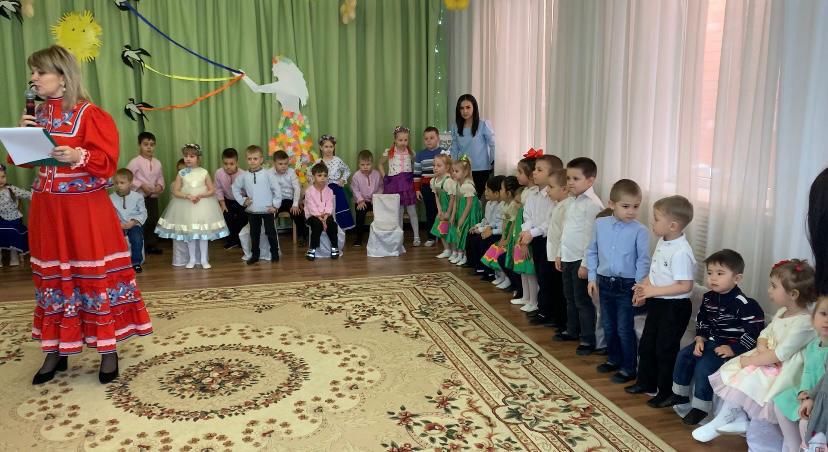   В зал заходят дети 2-ой группы раннего возрастаХоровод «Весна пришла» (2 гр раннего возраста)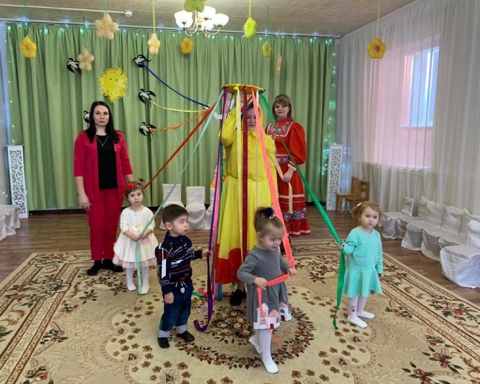            Хоровод «Весенний» (младшая группа)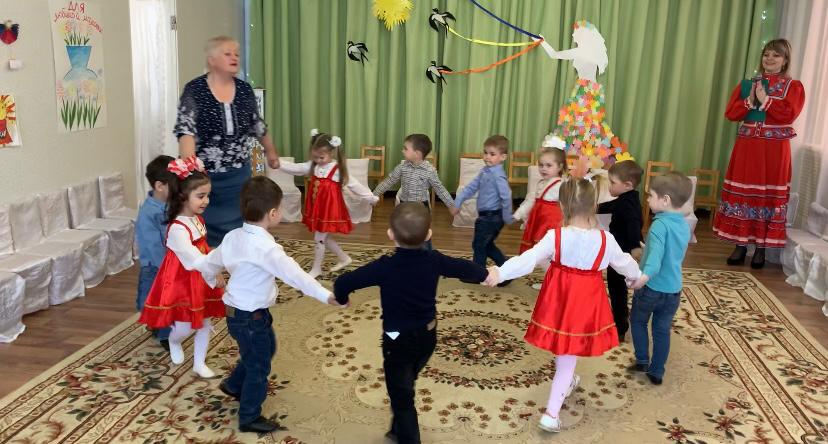 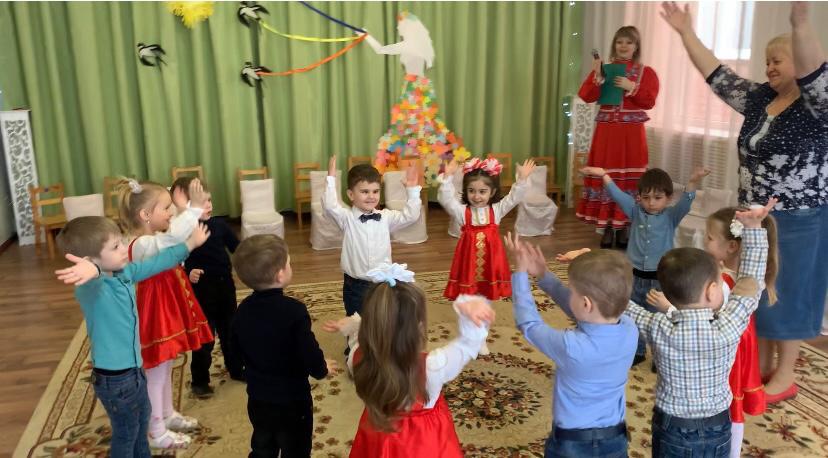 Ведущая: Усаживаемся скорее, готовим ладошки, приветствуем среднюю группу.            «Карусель из ленточек» (средняя группа)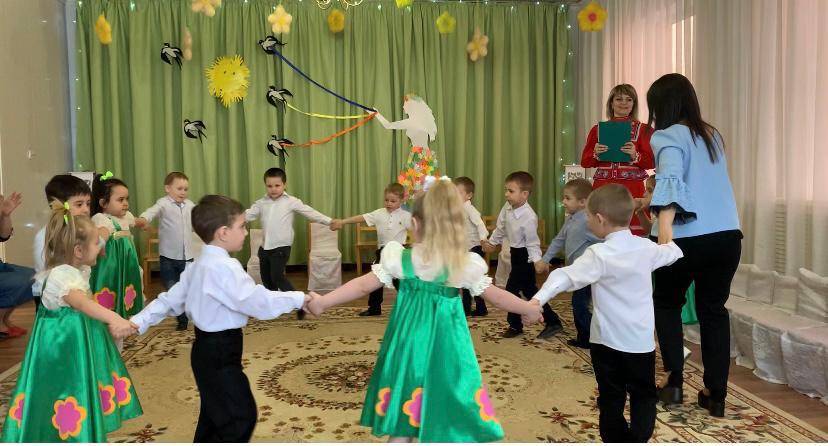 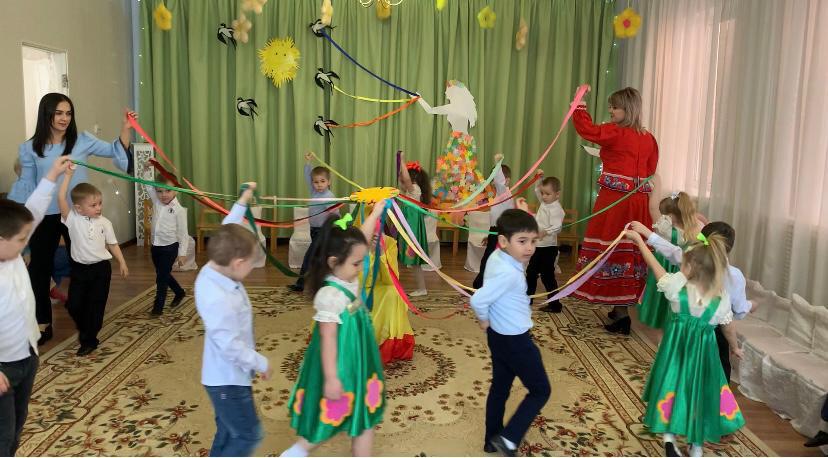 Ведущая: И наконец, встречайте старшую группу с танцем.          Танец «Гори гори ясно» (старшая группа)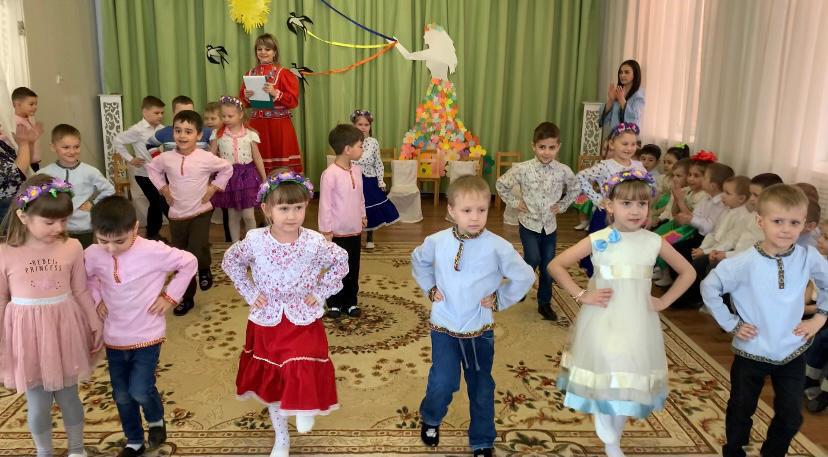 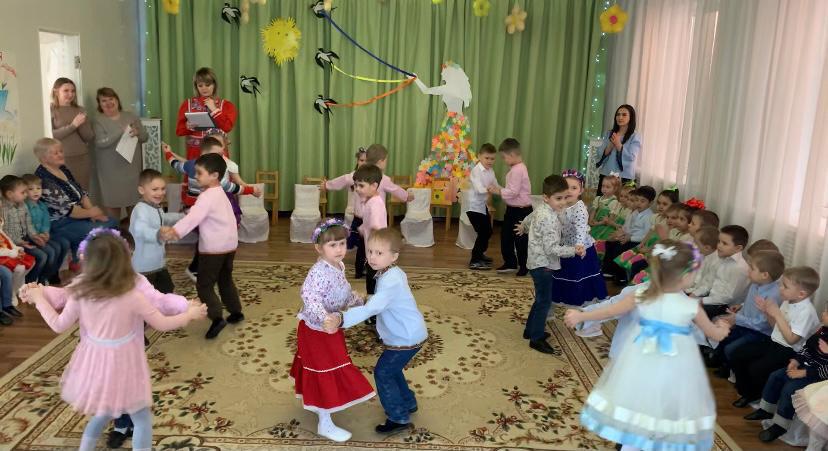 Ведущая - Дети, какое сейчас время года?Дети -Весна ! Ведущая – Правильно и сейчас ребята споют нам песню о весне.Песня Становится весною тепло (все группы)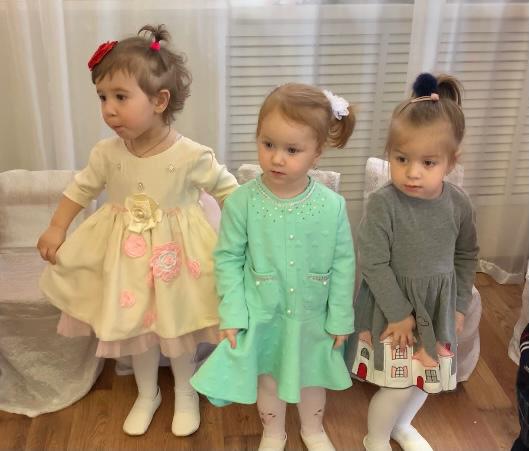 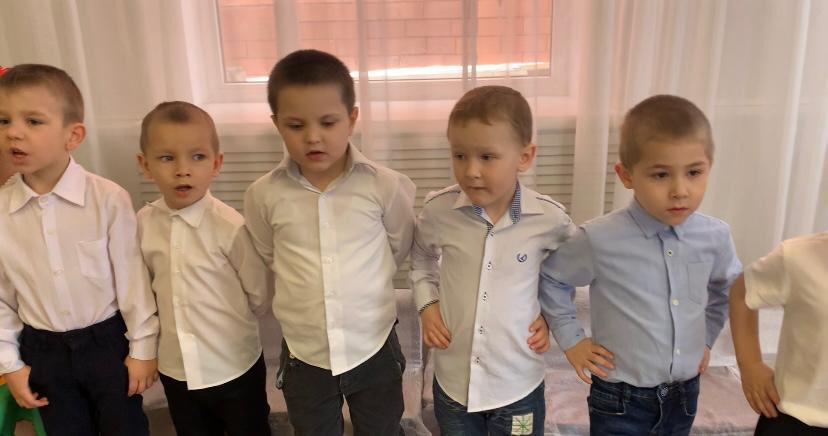 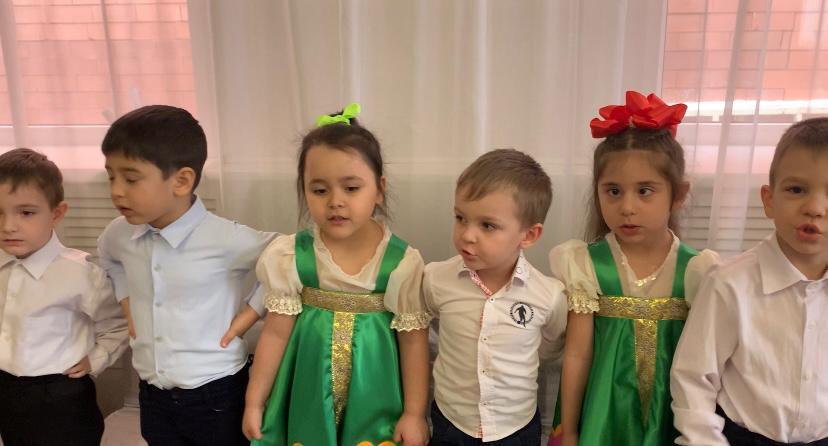 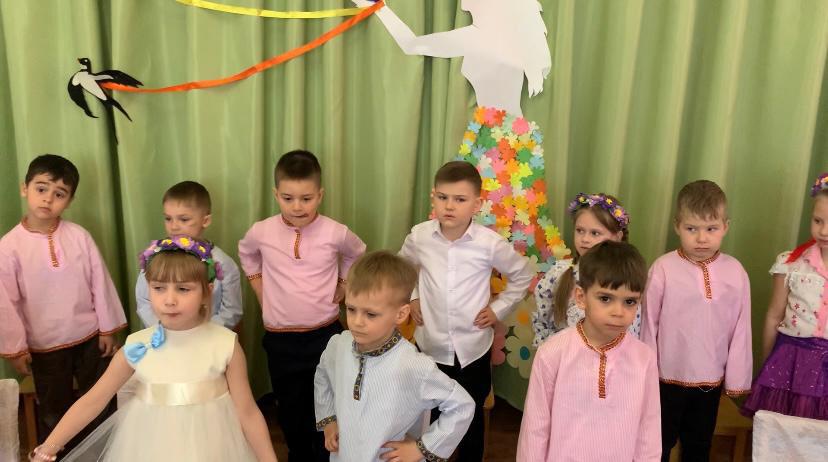              
Ведущий: - Какой народный праздник мы отмечаем в конце зимы? (Масленица)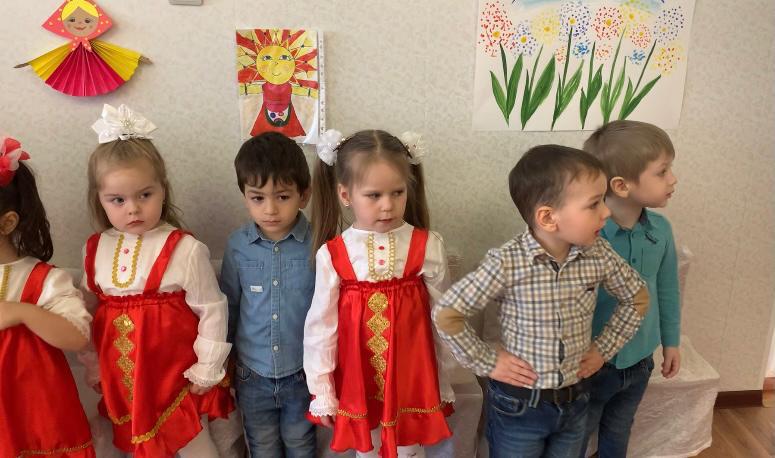 В феврале люди прощаются с зимой и готовятся к встрече весны, отмечают праздник Масленицы. Масленица — это веселые проводы зимы, озаренные радостным ожиданием близкого тепла, весеннего обновления природы. Ее встречали и провожали с большой радостью.А сейчас детки старшей группы прочтут стихотворения. Ребенок: Как на масленой неделе
Из печи блины летели!
С пылу, с жару, из печи,
Все румяны, горячи!
2. Ребенок: Масленица, угощай!
Всем блиночков подавай.
С пылу, с жару - разбирайте!
Похвалить не забывайте.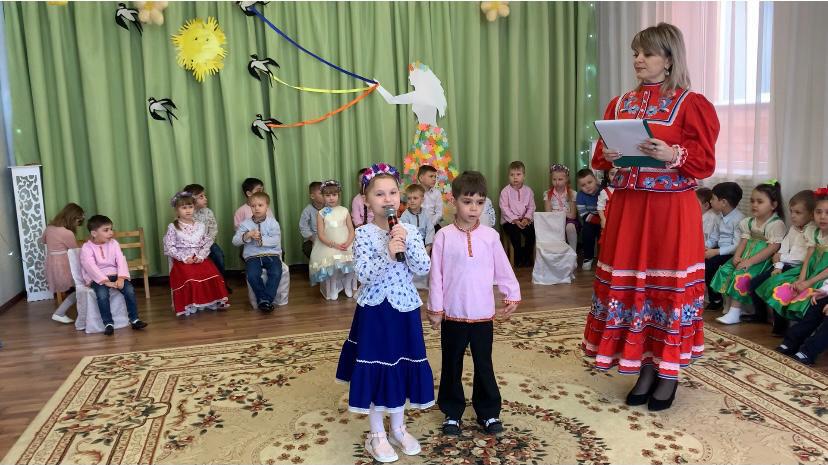 Выход Масленицы под музыку «Пришла к нам масленица»)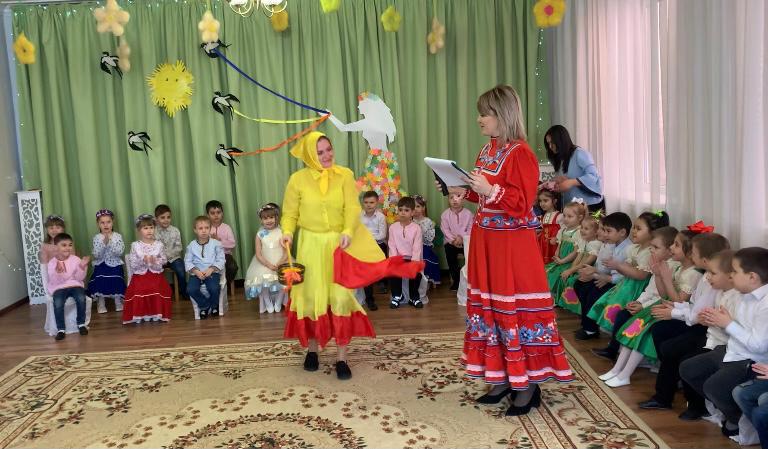 Масленица - Здравствуйте мои друзья!!! Очень рада встрече я!А вы знаете, что является символом Масленицы?Что любят люди стряпать на масленицу?
- Правильно! Блины, круглые, румяные, горячие, они являют собой символ солнца, которое все ярче разгорается, удлиняя дни. Хозяйки пекут вкусные румяные блины с хрустящей золотистой корочкой. Ведь блины похожи на солнце, а Масленица - это праздник встречи с солнышком. Давайте поиграем.Игра собери блины (2-ая группа раннего возраста)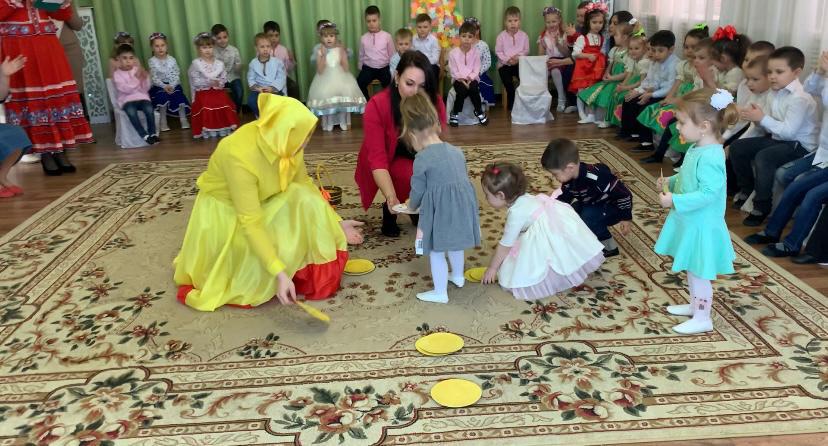 Дети собирают все блины в конзинку.Масленица: какие вы ловкие 
- А у меня есть еще блины, а ну-ка младшая группа, вставайте, мы с вами поиграем. Игра «Поймай блин» (младшая группа)   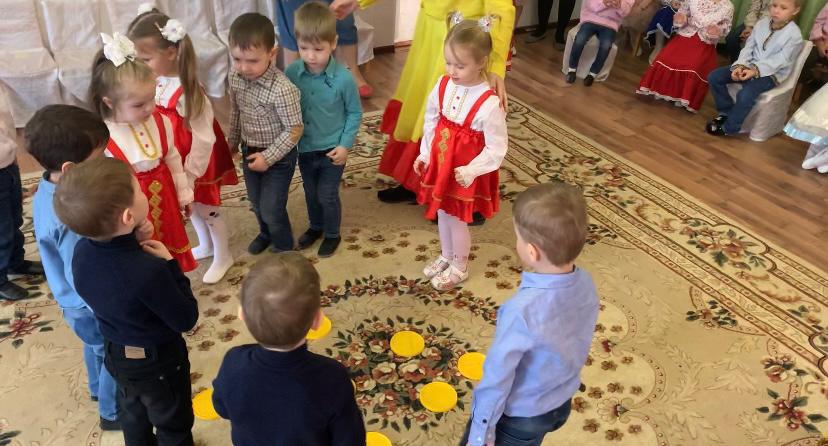 Дети становятся по кругу, а блины на один меньше чем детей раскладываются в середине. Под музыку дети должны идти по кругу, как только музыка останавливается, каждый берет по одному блинчику, а кому не досталось, тот садится на стульчик. И так, пока не останется один блин. Ведущий: - Я вижу играть то вы умеете, молодцы, а загадки мои отгадаете?
Тает снежок,
Ожил лужок,
День прибывает
Когда это бывает?(весной)
Не зверь, не птица, под снегом таится,
Весна придёт-побежит, запоёт. (ручей)
Ведущий: Молодцы ребята и вот сейчас мы поиграем вигру «РУЧЕЕК» (старшая группа)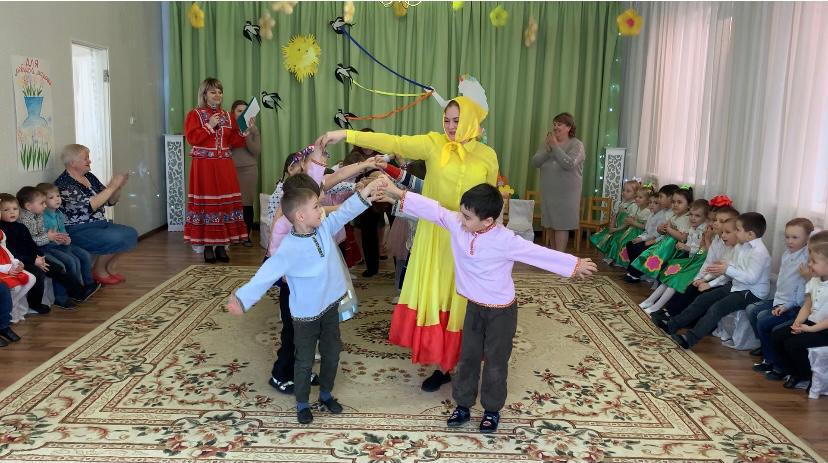 Все дети старшей группы становятся парами друг за другом, а кому-то одному не хватает пары. Он идет между парами и выбирает того, кто больше нравится и становятся они впереди колоны и так далее. А для завершения игры ведущий говорит:Ведущий: В ворота ручей бежит                   И тихонько журчит. 	Ручей, ручей, ручеек!                   Спасибо миленький дружок!                   Хорошо мы поиграли	Все друзей своих узнали. Ведущий: А еще у меня есть канат. Давайте поиграем в игру Игра «Перетягивание каната» (средняя)Ведущая: а сейчас, Вика и Кирилл из средней группы расскажут стихотворения. Масленица:
За улыбки и за смех,
И за игры, и за пляски
Масленица: Благодарствую я всех!Ведущий: К сожаленью, наше кончилось веселье
С Масленицей прощаемся
В группу отправляемся. музыка прощай масленица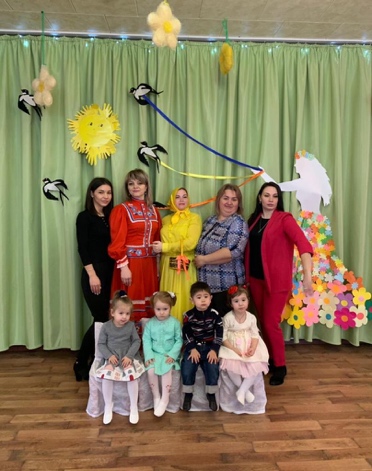 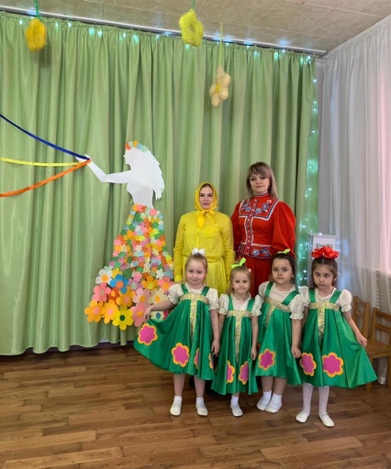 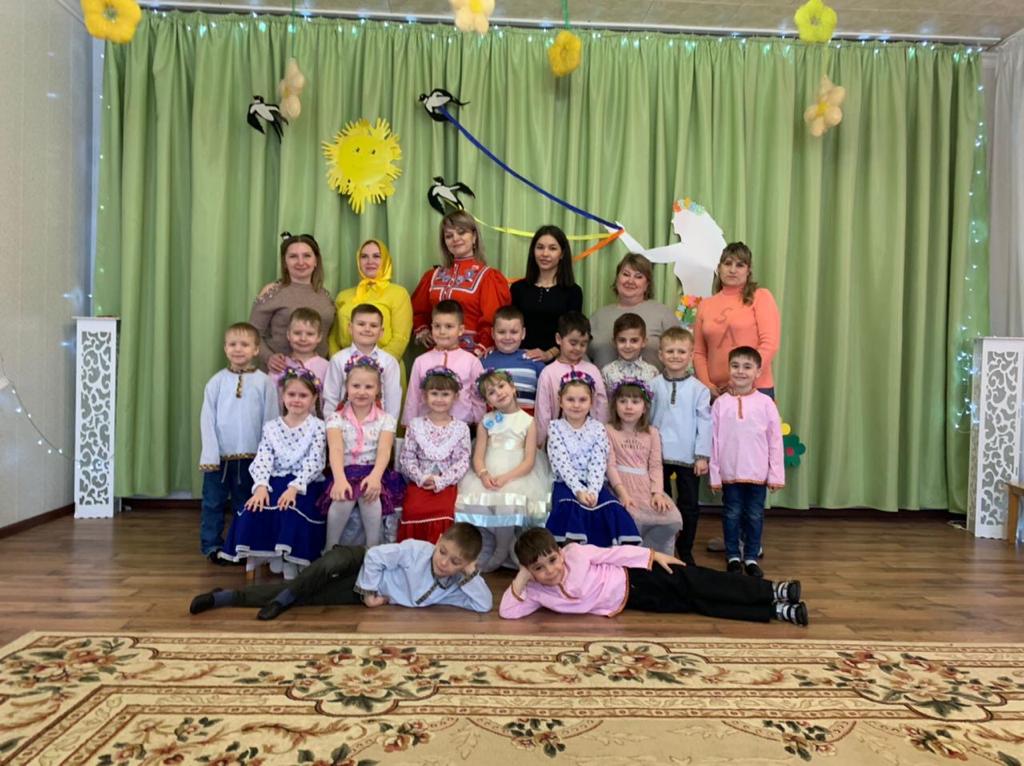 